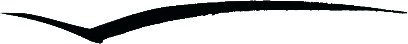 M. K. ČIURLIONIO NAMAI______________________________________________________________________________________________________________Biudžetinė įstaiga, Savičiaus g. 11, LT – 01127 Vilnius. Kodas 300110631. Duomenys kaupiami ir saugomi Juridinių asmenų registre.Tel. (8 5) 262 2451. Faks. (8 5) 2126414. Mob. +370 646 53503. El. p. ciurlionio.namai@vilnius.lt, www.mkcnamai.ltVILNIAUS MIESTO SAVIVALDYBĖS ADMINISTRACIJOSŠVIETIMO, KULTŪROS IR SPORTO DEPARTAMENTOBIUDŽETINĖS Įstaigos „M. K. ČIURLIONIO NAMAI“ užduotys 2019-iesiems metams2019 03 08Metinės užduotys: 1. Užtikrinti sėkmingą tarptautinio „Creative Europe“ finansuojamo projekto ‚Muzikiniai Europos keliai“ įgyvendinimą;2. plėtoti „Čiurlionio kultūros kelio“ bendradarbiavimą su partneriais Lietuvoje; 3. vystyti Čiurlionio namuose atsirandančias jaunimo kūrybines iniciatyvas.Siektini rezultatai:1. Sėkmingai įgyvendinti visus „Creative Europe“ projekte numatytus partnerio įsipareigojimus;2. bendrų su partneriais projektų, skirtų Čiurlionio kultūros kelio Lietuvoje plėtojimui, įgyvendinimas;3. steigti Čiurlionio namų chorą ir plėtoti jo veiklą.Rezultatų vertinimo rodikliai:1. Sėkmingas visų projekto aspektų įgyvendinimas;2. sėkmingas projektų įgyvendinimas ir jų sklaida Lietuvoje;3. aktyvi ir stabili choro veikla, surengti bent penki choro koncertai Lietuvoje.Direktorius								Rokas Zubovas